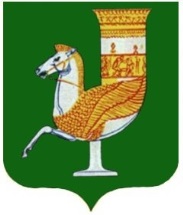 П  О  С  Т  А  Н  О  В  Л  Е  Н  И  Е   АДМИНИСТРАЦИИ   МУНИЦИПАЛЬНОГО  ОБРАЗОВАНИЯ «КРАСНОГВАРДЕЙСКИЙ  РАЙОН»От 26.06.2019г.  № 377с. Красногвардейское                                                                       О внесении изменений и дополнения в приложение к постановлению администрации МО «Красногвардейский район» № 469 от 10.11.2016 года «Об утверждении ведомственной целевой программы «Мероприятия по профилактике терроризма и экстремизма, а также минимизации и (или) ликвидации последствий проявлений терроризма и экстремизма на территории муниципального образования «Красногвардейский район»  на 2017 - 2019 годы»  В целях определения основных направлений деятельности в рамках решения вопросов местного значения - участие в профилактике терроризма и экстремизма, а также в минимизации и (или) ликвидации последствий проявления терроризма и экстремизма на территории муниципального образования «Красногвардейский район», руководствуясь постановлением администрации муниципального образования «Красногвардейский район» от 29 октября 2013 года № 604 «Об  утверждении Порядка разработки, утверждения и реализации ведомственных целевых программ», Уставом муниципального образования «Красногвардейский район»  ПОСТАНОВЛЯЮ:1.Внести следующие изменения и дополнение в приложение к постановлению администрации МО «Красногвардейский район» № 469 от 10.11.2016 года «Об утверждении ведомственной  целевой программы «Мероприятия по профилактике терроризма и экстремизма, а также минимизации и (или) ликвидации последствий проявлений терроризма и экстремизма на территории муниципального образования «Красногвардейский район»  на 2017 - 2019 годы» (далее Программа):1.1. В строке 11 паспорта Программы цифры «470» заменить на цифры «590».1.2. В разделе 4 «Перечень  и описание программных мероприятий, включая состав мероприятий, информацию о необходимых ресурсах (с указанием направлений расходования средств и источников финансирования) и сроках реализации каждого мероприятия» дополнить пунктом 22 следующего содержания: 1.3. В строке «Итого» цифры «470» заменить на цифры «590», цифры «2244,4» заменить на цифры «2364,4».1.4. В разделе 9 «Обоснование объемов бюджета  ассигнований на реализацию Программы»  цифры «2244,4»  заменить на цифры «2364,4», цифры «470» заменить на цифры «590».  2. Опубликовать  настоящее  постановление  в  районной  газете «Дружба» и разместить на официальном сайте администрации МО «Красногвардейский район» в сети «Интернет».  3. Контроль за исполнением данного постановления возложить на заместителя главы администрации МО «Красногвардейский район» по делам ГО и ЧС, руководителя аппарата АТК – начальника отдела по делам ГО и ЧС (Быканов А. В.).4. Настоящее постановление вступает в силу с   момента его опубликования.Глава МО «Красногвардейский   район»						 А.Т. Османов        № п/пНаименование мероприятияИсполнителиСрок исполненияИсточники финансирования Финансовые затраты( тыс. руб.)Финансовые затраты( тыс. руб.)Финансовые затраты( тыс. руб.)Финансовые затраты( тыс. руб.)№ п/пНаименование мероприятияИсполнителиСрок исполненияИсточники финансирования 201720182019Всего22Приобретение и установка камер видеонаблюдения на территории и в здании администрации МО «Красногвардейский район»МКУ «ЕДДС МО «Красногвардейский»II квартал 2019 г.120,0120,0